Про внесення змін до рішення Великосеверинівської сільської ради №696 від 08лютого 2019 року 	Відповідно до статті 26 Закону України «Про місцеве самоврядування в Україні», Закону України «Про основи соціальної захищеності інвалідів в Україні»та заслухавши інформацію сільського голови Левченка С.В.,СІЛЬСЬКА РАДА ВИРІШИЛА:1.Внести зміни до рішення Великосеверинівської сільської ради 
від 08лютого 2019 року № 696 «Про затвердження Програми «Турбота» по поліпшенню соціального захисту громадян на 2019-2021 роки в новій редакції».2.Пункт 5«Заходи та результативні показники Програми»викласти в наступній редакції:Фінансування цільових заходів для найбільш вразливих груп малозабезпечених верств населення та інших категорій населення, що потребують соціального захисту включає :1)часткова або повна оплата лікування в разі хірургічного втручання та хвороб, які привели до втрати працездатності, тяжкі кардіозахворювання, онкозахворювання;2)часткова або повна оплата робіт, пов’язаних з ліквідацією наслідків надзвичайних ситуацій;3)щоквартальна виплата матеріальної допомоги інвалідам по зору в розмірі 500 грн. з місяця отримання заяви.Реалізація даної Програми дозволить:а)вдосконалити систему соціальної підтримки жителів громади, покращитиякість і оперативність в наданні соціальних послуг;б)вирішити питання організаційно–правового та інформаційного забезпечення, матеріально– технічного, соціально – побутового, культурного обслуговування жителів громади, зняти соціальну напругу.3.Контроль за виконанням даного рішення покласти на заступника сільського голови з господарчих питань та охорони праці М. Кравченка.Сільський голова							С.ЛЕВЧЕНКО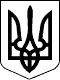 ПРОЕКТВЕЛИКОСЕВЕРИНІВСЬКА СІЛЬСЬКА РАДА
КРОПИВНИЦЬКОГО РАЙОНУ КІРОВОГРАДСЬКОЇ ОБЛАСТІТРИДЦЯТЬ ПЕРША СЕСІЯ ВОСЬМОГО СКЛИКАННЯРІШЕННЯвід «      »  квітня  2019 року                                                                          №с.Велика Северинка